Supplementary material: Attachment security priming task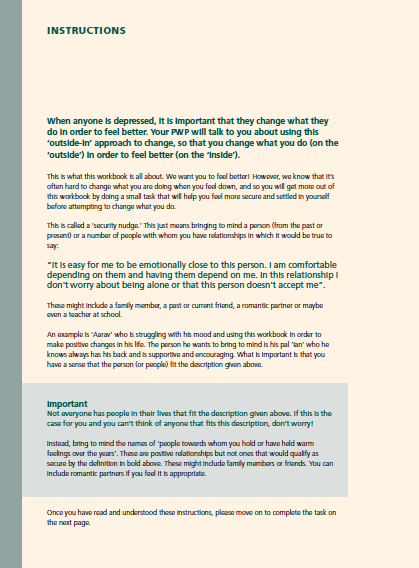 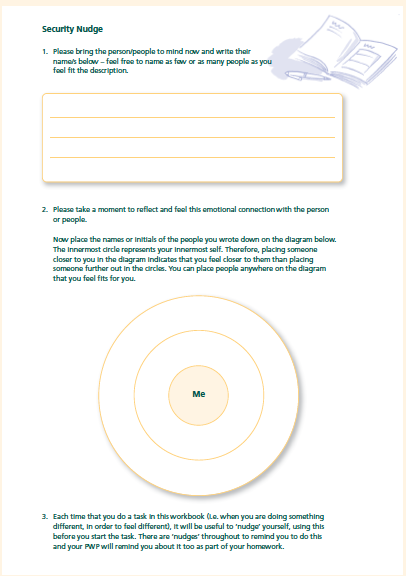 